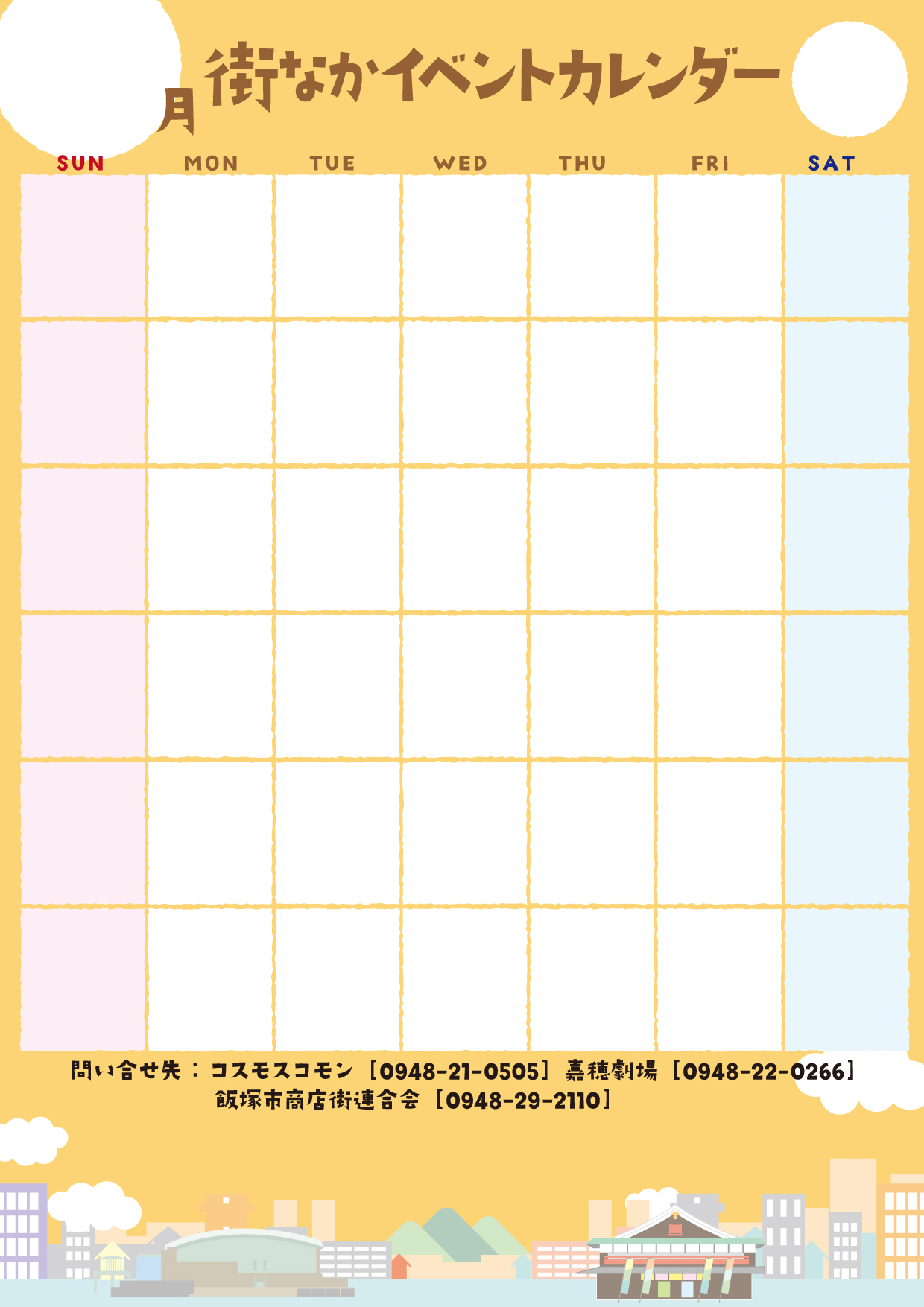 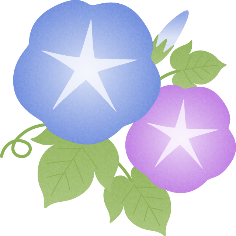 １食のセミナー13時～コモン展示ホールｴﾚｸﾄｰﾝﾌｪｽﾃｨﾊﾞﾙ 他14時15分～コモン中ホール２３４５６７８ｴﾚｸﾄｰﾝﾌｪｽﾃｨﾊﾞﾙ 他9時半～コモン中ホール近大生による商店街ﾌｨｰﾙﾄﾞﾜｰｸ現地報告会14時半～15時半本町アフレール前ほんまち蚤の市10時～16時野武士17時～嘉穂劇場コスモス絵画連展～9日までコモン展示ホール９１０１１１２１３１４１５わっしょい祭り11時～17時ｺｽﾓｽｺﾓﾝ前広場韓国人コンサート(予定）12時～16時筑豊ﾏﾙｼｪinｺｽﾓｽｺﾓﾝ10時半～15時コモン展示ホール遠賀川古代文化と邪馬台国フォーラム　13時半～コモン中ホール　※要事前申込飯塚市民劇場例会劇団昴「ラインの監視」19時05分～ ｺﾓﾝ中ﾎｰﾙ飯塚市民劇場例会劇団昴「ラインの監視」13時35分～ ｺﾓﾝ中ﾎｰﾙ１６１７１８１９１１２０２１２２自衛隊中央音楽隊飯塚演奏会18時～ コモン大ホール土曜夜市（子ども夜市他）18時～本町・東町商店街茶の湯文化にふれる市民講座10時～ コモン展示ホール２３２４２５２６２７２８２９近大生による商店街ﾌｨｰﾙﾄﾞﾜｰｸ最終報告会14時半～16時市役所２F多目的ホール商店街ツアー13時～15時中心商店街　※要申込九州吹奏楽コンクール筑豊支部予選13時～ コモン大ホール土曜夜市18時～本町・東町商店街３０３１九州吹奏楽コンクール筑豊支部予選10時～ コモン大ホール